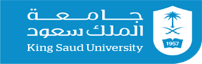 مقدمة في التعلم والتعليم(١٦٠نهج)وصف المقرر:يهدف المقرر إلى إكساب طالبة كلية التربية المفاهيم والمهارات التالية:1. المفاهيم اللازمة لمهنة التعليم.        2. أخلاقيات مهنة التعليم.   3. المهارات المهنية اللازمة لمهنة التعليم.    4. حقوق المعلم وواجباته.     5. اكتساب مهارات النمو المهني والتعلم الذاتي وطبيعة البيئة التعليمية التعليمة.أهداف المقرر:مفاهيم في التربية والتعليم.                    2- مهنة التدريس وأهميتها. 3- نظريات التعلم وعلاقتها بالتعليم والتعلم.      4- أخلاقيات مهنة التدريس. 5- أدوار المعلم.                                   6- حقوق المعلم وواجباته. 7- كفايات التدريس.                               8- أركان مهنة التدريس.مراجع المقرر: 1.الكثيري، راشد حمد و النصار، صالح عبدالعزيز.(1430). المدخل للتدريس. الرياض.2.قنديل، يس عبدالرحمن. (2000). التدريس وإعداد المعلم. دار النشر الدولي: الرياض.3.الخليفة، حسن جعفر. ( 2005). المنهج المدرسي المعاصر.مكتبة الرشد: الرياض.  متطلبات المقرر:ملاحظات هامة:تسلم جميع الواجبات في ملف ورقي واحد  وملف إلكتروني واحد CD يشمل : ( بيانات المجموعة الكاملة + الأنشطة الفردية و الجماعية + الزيارات الميدانية لأفراد المجموعة) بتاريخ ٢٤/٧/١٤٣٩هـالالتزام بقواعد اللغة العربية السليمة النحوية والإملائية في تقديم الواجبات.مراعاة التقيد بالموعد المحدد لتنفيذ وتسليم المتطلبات (سيتم حسم درجة عن كل يوم في حال التأخير).غياب 25% من ساعات أي مقرر يقتضي حرمان الطالبة من النجاح . يرجى إغلاق الهاتف الجوال أو وضعه على الصامت قبل بداية المحاضرة. يرجى التنسيق مع أستاذة المقرر في حالة وجود ظروف خاصة لدى الطالبة كضعف في البصر أو في السمع أو في حالة وجود مرض معين أو ظروف خاصة تؤثر على أداء الطالبة وتحصيلها. توزيع مفردات المقرر:تمنياتي للجميع بالتوفيقساعات مكتبيةموعد المحاضرةرقم الشعبةرقم الشعبةعدد ساعات المقررعدد ساعات المقررالتواصلأستاذة المادةالاحد:٨ الى ١٠الثلاثاء١٠ الى ١٢الثلاثاء٨-١٠٥١٩٢٧ساعتانساعتانالبريد الالكترونيhealosaimi@ksu.edu.saالموقع الالكترونيhttp://fac.ksu.edu.sa/healosaimi/homeمبنى ٢ – الدور ٢ –مكتب ١٦٣البريد الالكترونيhealosaimi@ksu.edu.saالموقع الالكترونيhttp://fac.ksu.edu.sa/healosaimi/homeمبنى ٢ – الدور ٢ –مكتب ١٦٣آ.حصه تركي العصيميالمتطلبالدرجةملاحظةالحضور والمشاركة٥ درجاتيتم تقييم الطالبة بناء على حضورها وانضباطها في عدم التأخر ومستوى مشاركتها وفعاليتها في المحاضرات.   كتابة تقرير لزيارة ميدانية لإحدى المدارس.١٠ درجات- تلزم الطالبة في هذا التقرير بوصف البيئة التعليمية وفقاً للمعايير المعطاة من قبل الأستاذة.- سيتم تسليم التقرير في ملف الإنجاز بتاريخ ٢٤/ ٧/ ١٤٣٩هـ .- رجاء مراعاة قواعد اللغة العربية الإملائية والنحوية أثناء كتابة التقرير.نقد مقال تربوي (جماعي)١٠ درجات- الالتزام بمعايير النقد .- سيتم تسليم نقد المقال في ملف الإنجاز بتاريخ ٢٤/ ٧/ ١٤٣٩هـ .التدريس المصغر(جماعي)١٠ درجات-تقتصر فكرة التدريس المصغر في هذ المقرر على التمهيد لموضوع المحاضرة ودعمها ببعض الانشطة . اختبار فصلي ٢٥ درجةسيكون بإذن الله بتاريخ ٣ /٧/١٤٣٩هـ اختبار نهائي٤٠ درجةكما في جدول الاختبارات النهائيةالأسبوعالتخطيطالمرجعالأول   ٤/٥  - ٨/٥تسجيلالثاني  ١١/٥ - ١٥/٥تعارف + تهيئة وتمهيد+ شرح معايير الزيارة الميدانيةالثالث  ١٨/٥ – ٢٢/٥مصطلحات ومفاهيم في التربية والتعليمالتربية – التعلم – التعليم – التدريسموجودة على موقع الأستاذةالرابع  ٢٥/٥ – ٢٩/٥النظرة التقليدية والحديثة للتدريس +المنهج الدراسي (التقليدي والحديث)ك٢+ موجودة على موقع الأستاذةالخامس  ٢/٦ – ٦/٦أهمية مهنة  التدريس وأخلاقياتهاك١السادس ٩ /٦ – ١٣/٦صفات وأدوار المعلم الناجح والتدريس الفعَالك1السابع    ١٦/٦ – ٢٠/٦واجبات المعلم + إعداد المعلم (قبل الخدمة –أثناء الخدمة – بعد الخدمة)ك٢٢٣/٦ – ٢٧/٦ الثامنكفايات التدريس (١)2كالتاسع ١/٧ – ٥/٧اختبار فصليالعاشر ٨/٧ – ١٢/٧كفايات التدريس (٢)2كالحادي عشر   ١٥/٧ – ١٩/٧نظريات التعلم (١)2كالثاني عشر ٢٢/٧-٢٦/٧نظريات التعلم (٢)ك2الثالث عشر ٢٩/٧-٣/٨طرق التعلم والتعليم ك2الرابع عشر ٦/٨-١٠/٨مراجعة عامة +تعبئة استمارة تقويم المقررالخامس عشر   ١٣/٨ – ١٧/٨اختبارات مواد الاعداد العامالساس عشر   ٢٠/٨ – ٢٤/٨اختبارات نهائيةالسابع  عشر  ٢٧/٨ – ٢/٩اختبارات نهائية